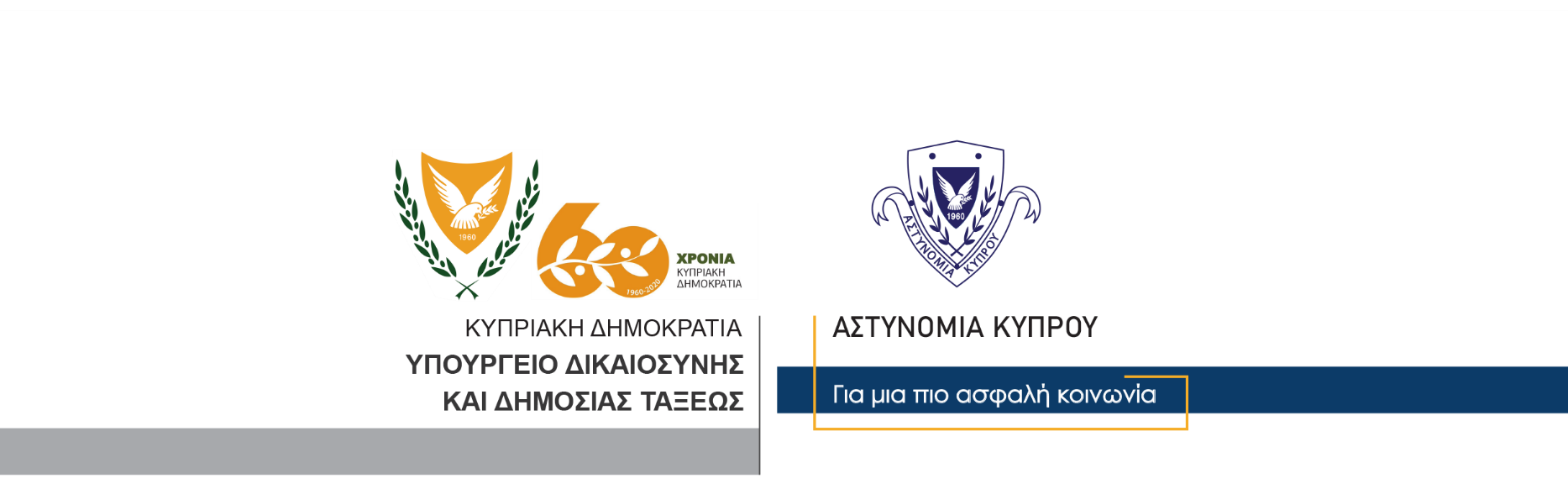 8 Νοεμβρίου, 2020Δελτίο Τύπου 2 – Κλοπή από κοιμητήριο Καταγγέλθηκε σήμερα το πρωί στην Αστυνομία, ότι μεταξύ των ημερομηνιών 1-8/11/2020, άγνωστα πρόσωπα έκλεψαν από δύο τάφους στο παλιό κοιμητήριο Δευτεράς στη Λευκωσία, δύο μπρούτζινους σταυρούς συνολικής αξίας 200 ευρώ και από τον τάφο του πρώην Προέδρου της Κυπριακής Δημοκρατίας Τάσου Παπαδόπουλου, μία ανάγλυφη μπρούτζινη προσωπογραφία, αξίας 1.000 ευρώ περίπου. Στη σκηνή μετέβησαν μέλη της Αστυνομίας, όπου παρέλαβαν διάφορα τεκμήρια για επιστημονικές εξετάσεις. Η Αστυνομία, καλεί οποιονδήποτε γνωρίζει οτιδήποτε ή κατέχει οποιαδήποτε πληροφορία για το εν λόγω περιστατικό, να επικοινωνήσει με το ΤΑΕ Λευκωσίας στον αριθμό 22-802222, ή με τον πλησιέστερο Αστυνομικό Σταθμό, ή με τη Γραμμή του Πολίτη στο 1460.Το ΤΑΕ Λευκωσίας διερευνά την υπόθεση.   Γραφείο ΤύπουΓραφείο Τύπου και Δημοσίων Σχέσεων